Тема. Алгоритми з повторенням. Складання та виконання алгоритмів з повторенням у визначеному навчальному середовищі виконання алгоритмів.Мета:навчальна: навчити а розрізняти структури  повторення в алгоритмах із  життя та навчальної діяльності,вивчати запис структури повторення у вигляді блок-схеми; навчити учнів записувати алгоритм з повторенням у вигляді послідовності команд   виконавця у середовищі Скретч;виховна: виховувати пізнавальну зацікавленість до предмету, та привчати працювати творчо, виховувати старанність, активність при вивченні нового матеріалу;розвивальна:розвивати пізнавальний інтерес, навики роботи з середовищем  виконання алгоритму; алгоритмічнемислення, пам'ять, уважність.Тип уроку: комбінований.Обладнання та наочність:ПК із встановленими ОС і середовищем Scratch, проектор з інтерактивною дошкою.Хід урокуСлайд 1І. Організація класу.Доброго дня ! Сьогодні у нас з вами не зовсім звичайний урок. Незвичайний тим, що в нас присутні гості. Але не хвилюйтеся. Нас об’єднує інтерес до інформатики, бажання більше знати про оточуючий світ. Тож приязно подивимося один одному в очі, побажаємо натхнення в нашій роботі. Які асоціації викликає у вас урок? Давайте розкладемо його по літерах. Учні називають , викладач записує на плакаті:У – удача, успіх, умінняР – радість, робота, розвиток О – обдарованість, освіченість, К– комп’ютер,  кмітливість, компетентність, - Сподіваюсь, що сьогодні на уроці на нас чекає і успіх, і радість,  ви зможете продемонструвати свої уміння, обдарованість і кмітливість під час роботи з комп’ютером.ІІ. Актуалізація опорних знань.Давайте пригадаємо яку тему ми вивчали на минулому уроці. (від.учні)Так вірно ми з вами ознайомилися з Висловлюванням. Істинні та хибні висловлювання. На які питаннями ми з вами давали відповіді на мин.уроці?Як створюється алгоритм?Що таке висловлювання? Наведіть приклади істинних і хибних висловлювань. Які бувають висловлювання?Які висловлювання називаються умовними?У якому вигляді можна подати алгоритм?З яких фігур складається блок-схема?А перевірити чи справді  знаєте ви відповіді на ці питання я зможу за допомогою невеличкого диктанту.У вас на столах є листочки з завданням де потрібно заповнити пропуски.Збираю листки, перевіряю під час практичного завдання.LearningApps ІІІ. Повідомлення теми та мети уроку.Слайд 2Сьогодні ми познайомимось із базовою алгоритмічною структурою - структура повторення. Отже, відкривайте будь-ласка свої зошити та запишіть  число, класна робота та тему року «Алгоритми з повторенням.».Слайд 3Як ви вважаєте, що саме на уроці ми будемо розглядати на даній темі?ІV. Вивчення нового матеріалу.Для чого в алгоритмах використовують структуру повторення?Часто при розв’язуванні багатьох задач потрібно одну або декілька команд виконати більше ніж один раз.Слайд 4          Алгоритм, у якому передбачається багаторазове виконання одного й того самого набору команд, називають циклічним. Для цього такі алгоритми мають містити команди, які визначатимуть, які команди повинні виконуватися неодноразово і скільки саме разів. Давайте розглянемо кілька прикладів.Наприклад, перед нами стоїть завдання наповнити водою діжку місткістю 60 л, маючи десяти літрове відро. Нам потрібно виконати 6 разів одні й ті самі дії: набрати воду у відро, вилити воду в діжку.Візьмемо інший приклад - нам потрібно пофарбувати огорожу.Ми будемо виконувати  одну й ту саму команду. Яку?— фарбування стовпчика огорожі, яку слід повторювати, доки всю огорожу не буде пофарбовано.А от наприклад на світ.літер. вам задали вивчити вірш напам’ять. Що ми будемо робити: спочатку ми читаємо вірш, а тоді пробуємо розповісти по пам’яті. Якщо це не вдається, то продовжують читати знову — тобто повторюємо цю дію кілька разів.Наведені приклади можна подати циклічними алгоритмами, оскільки в кожному з них повторюються деякі дії.А які приклади, що можна подати циклічними алгоритмами, можете назвати ви? Наприклад явища природи, або події у вашому житті що неодноразово повторюються?Наприклад: Слайд 5У природі можна спостерігати процеси, які багаторазово повторюються:Кожного дня Сонце сходить над горизонтом і заходить за горизонт.Кожного місяця можна бачити на небосхилі одне й те саме змінення фаз Місяця.Кожного року Сонце проходить через одні й ті самі сузір’я – сузір’я Зодіаку.Зміна пори року повторюється щороку.Циклічні процеси у школі:	Слайд 6Кожен з вас бере участь у циклічних процесах. Так, у У школі протягом одного семестру щотижня в одні і ті самі дні відбуваються одні і ті самі  уроки згідно з розкладом. Кожного робочого дня в школі уроки й перерви тривають протягом одних і тих самих інтервалів часу.На уроках математики при піднесенні, наприклад, числа 2 до 5 степеня потрібно знайти добуток чисел 2 і 2, а потім ще 3 рази помножити попередній добуток на число 2.Коли дано декілька чисел і потрібно дізнатися які з них діляться на 9 (чи 3) – в кожному числу потрібно додати всі його чифри – сума ділит….На уроках української мови, розбираючи різні речення за будовою, ви також кожного разу виконуєте одну й ту саму послідовність.Кожен урок ф-ри починається з розминки.На інформатиці перед роботою з комп. ми повторюємо правила роботи з комп. Слайд  7     Дещо з історії:Розглянемо приклад з математики. Натуральне число називають простим, якщо воно має тільки два дільники: одиницю й саме це число . 2, 3, 5, 7 — прості числа; 4, 6, 8 — ні. В III столітті до нашої ери грецький математик Ератосфен запропонував наступний алгоритм для знаходження всіх простих чисел, менших заданого числа n; 1) виписати всі натуральні числа від 1 до n; 2) викреслити 1; 3) підкреслити найменше з невідмічених чисел; 4) викреслити всі числа, кратні підкресленому на попередньому кроці; 5) якщо в списку є невідмічені числа, то перейти до кроку 3, а якщо ні, то всі підкреслені числа — прості. Це циклічний алгоритм. При його виконанні повторення кроків 3-5 відбувається, поки у вихідному списку залишаються невідмічені числа.Кількість повторів може бути різною, але скінченною: діжку можна заповнити за 6 повторень, кількість повторів під час фарбування огорожі залежить від кількості стовпчиків, а кількість повторів під час вивчення вірша залежить від здібностей до запам’ятовування конкретної людини. Слайд 8 Для опису циклічних алгоритмів використовують алгоритмічну структуру повторення.Повторення — базова алгоритмічна структура, призначена для організації багаторазового виконання набору команд.Вираз «багаторазове виконання» означає, що команди будуть виконуватися скінченну кількість разів.Отже , для чого в алгоритмах використовують структуру повторення?Як можна розрізняти повторення?Слайд 9 Кількість повторень у циклічних алгоритмах може бути або заздалегідь відомою або ні , тому і розрізняють повторення з визначеною та невідомою кількістю повторень. Команди циклу з визначеною кількістю повторень будуть повторюватись до досягнення потрібної кількості повторень. Давайте розглянемо приклад з визначеною кількістю повторень.Наприклад, нам з вами потрібно Принести з городу 7 мішків картоплі додому.Що ми будемо робити, давайте  складемо алгоритм словесно.Опишіть алгоритм словесноприйти на поле.Набрати у мішок картоплюПринести додомуВисипати на місце зберігання                                                      На минулому уроці ми  з вами розглядали такий графічний спосіб подання алгоритмів як блок-схема, і розглядали деякі фігури  з який складається блок-схема та що в цих фігурах потрібно записувати. Так от у вигляді блок-схеми цей алгоритм матиме такий вигляд.Слайд 10   Істинно                                                                      хибноДавайте спробуємо  прочитає дану блок-схему?    В ромбі ми записуємо твердження - Кількість повторень менша 7 , в прям –дії які потрібно виконати.  Відповідаємо на твердження – хибно, викон. дії, і так повтор. 7 разівТак правильно ! Ми повторюємо  наші дії до досягнення потрібної кількості повторень. Дії які повторюються назив. Тілом циклу, а Кількість повторень менша 7- заголовок циклуЦе ми з вами розглянули блок-схему з визначеною кількість повторень.Давайте ж розглянемо приклад з невідомою кількістю повторень.Слайд 11  Візьмемо наш приклад з фарбуванням огорожі.Якщо ж кількість повторень заздалегідь не відома, то у такому циклічному алгоритмі для припинення циклу задається деяка умова, яка і забезпечує скінченність виконання команд, що повторюються. Даний тип циклічного алгоритму називають циклом з умовою.Цикл повторення з невідомою кількістю повторень передбачає перевірку деякої умови, як наприклад, в алгоритмі фарбування огорожі..             Істинно                 хибно          Припинення виконання команд циклу відбудеться у випадку, коли висловлювання « Огорожа не пофарбована» є хибно.Слайд 12      Групова  робота:Клас ділиться на групи, кожній групі роздається завданняСтворити циклічний алгоритм у вигляді блок - схемиСтворити циклічний алгоритм з відомою кількістю повторень.«Наповнення пустої діжки об’ємом 60л, за допомогою відра об’ємом 10л.»Створити циклічний алгоритм з невідомою кількістю повторень.«Наповнення пустої діжки, за допомогою відра»Отже які  розрізняють повторення?Як створити циклічний алгоритм з визначеною кількістю повторень у середовищі Скретч?Слайд 13      Для створення циклічних алгоритмів а визначеною кількістю повторень у середовищі Скретч використовують команда Повторити К, де параметр К вказує на кількість повторень у тілі циклу.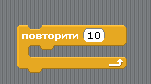 Слайд 14      Наприклад, розглянемо алгоритм, за яким виконавець Танцюристка змінюватиме зовнішній вигляд 6 разів з  інтервалом 1 секунду: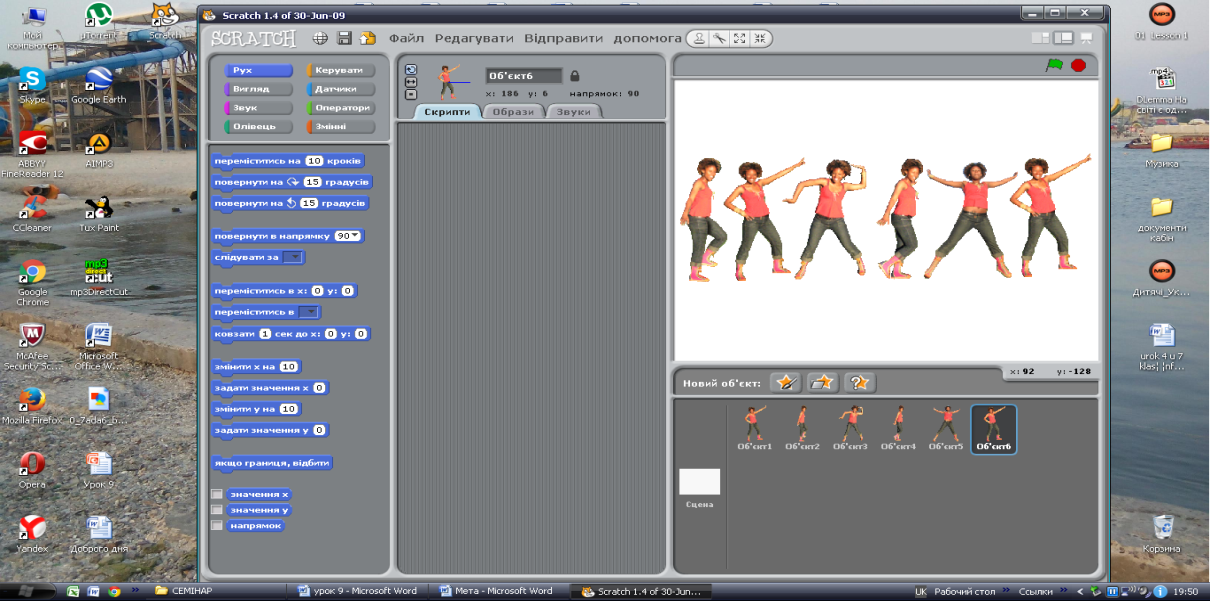 Такий алгоритм можна подати графічно          Поданий алгоритм у середовищі  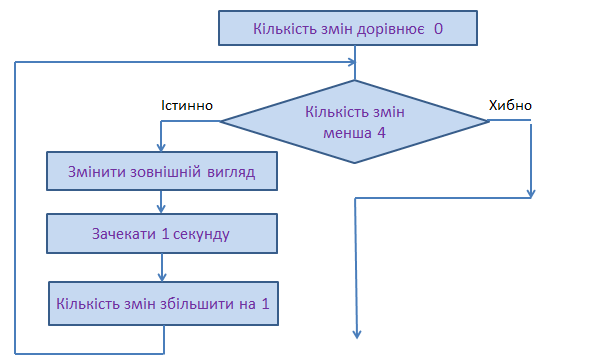                                                                                    Скретч матиме такий вигляд 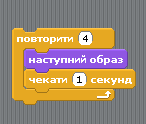                                    6                                            6Як реалізувати цикл із невідомою кількістю повторень у середовищі Скретч?Слайд 15      У разі, коли в алгоритмі кількість повторів заздалегідь не відома, у середовищі Скретч використовують команду Завжди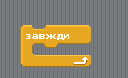 Щоб зупинити виконання команд, розміщених у тілі такого циклу, користувачу слід натиснути кнопку  вікна середовища Скретч.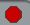 Слайд 16      Алгоритм, за яким Танцюристка виконуватиме свій танець, поки не буде натиснута кнопка  , можна подати графічноУ середовищі Скретч складений алгоритм можна подати у вигляді програми 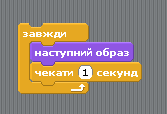 Слайд 17      V. Практичні завдання.  (повторення правил роботи з компом)Повторити середовище Скретч через LearningAppsЗавдання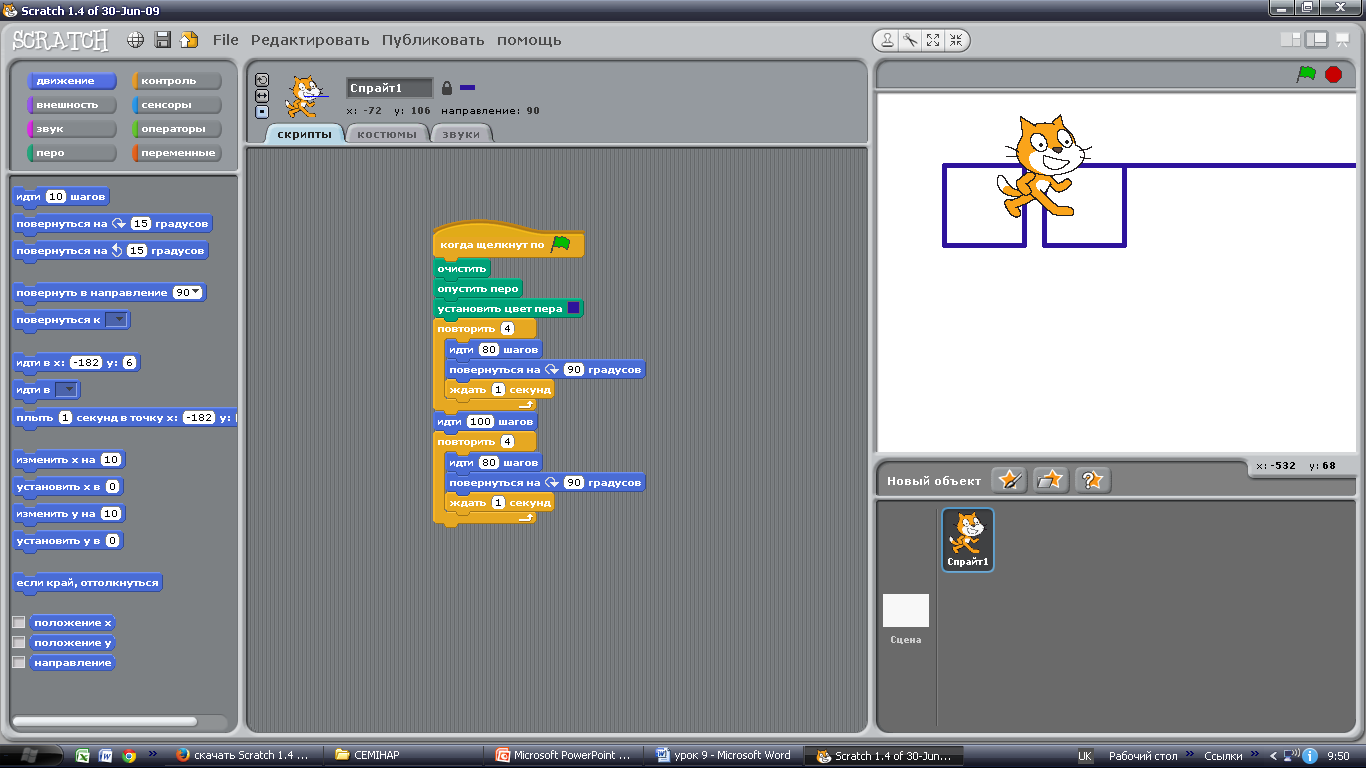 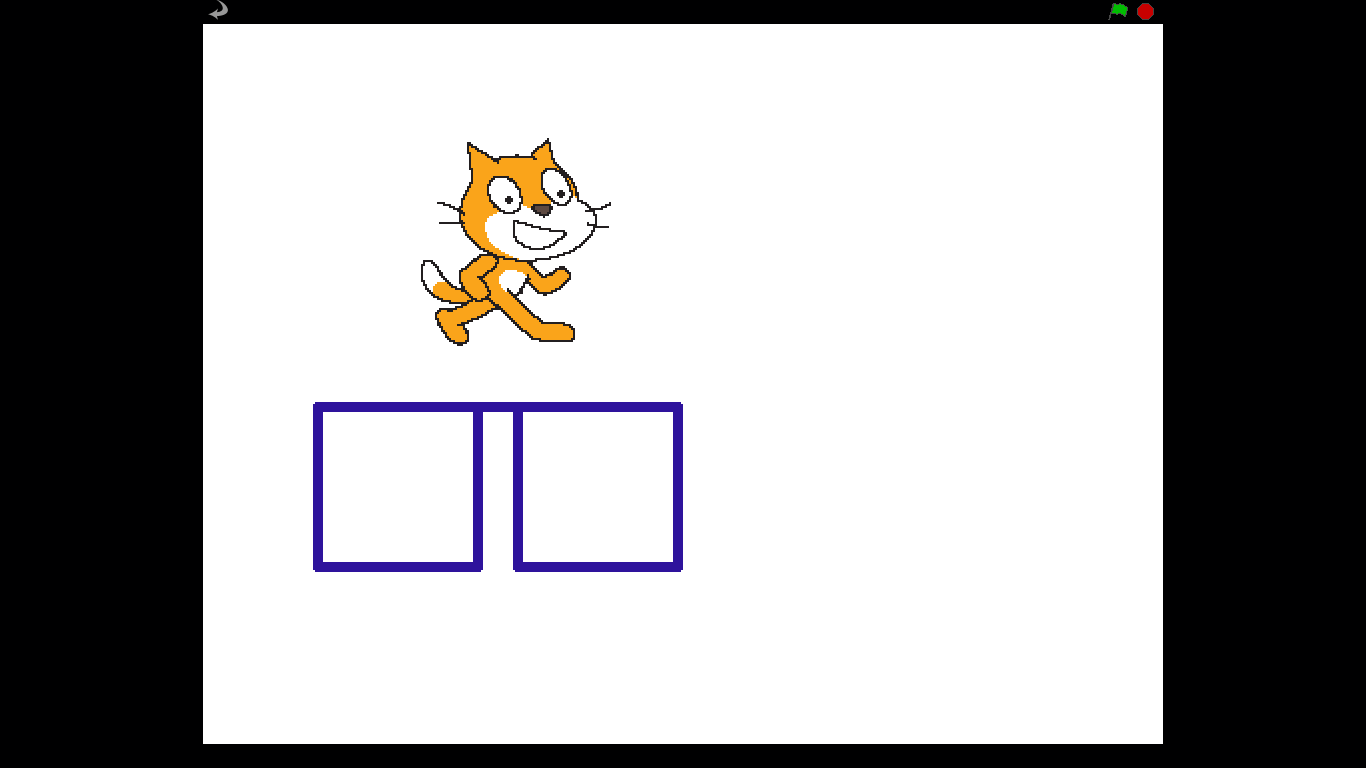 Відредагуйте програму таким чином, щоб спрайт намалював 4 окремі квадрати різного кольору, як вказано на прикладі.Вправи для очейVI. Підсумок уроку. Узагальнення навчального матеріалу. Давайте підсумуємо, що ми з вами сьогодні нового дізналися на уроці.Розв’язування кросворду.Як називається скінчена послідовність команд, виконання яких призводить до розв’язання поставленої мети?  АлгоритмЯк називають Алгоритм, у якому передбачається багаторазове виконання одного й того самого набору команд?  циклічний.Як називається Базова алгоритмічна структура, яка призначена для організації багаторазового виконання набору команд? Повторення Як називається кількість повторень у циклічних алгоритмах  що заздалегідь відома?   визначенаЩо задається для припинення циклу в алгоритмах з невідомою кількістю повторень? умоваЯк називається команда яка використовується для створення циклічних алгоритмів з визначеною кількістю повторень у середовищі Скретч ? ПовторитиЯк називається команда яка використовується для створення циклічних алгоритмів з невідомою кількістю повторень у середовищі Скретч ? ЗавждиVIІ. Домашнє завдання: опрацювати параграф підручника,виписати в зошит основні поняття, знайти ілюстрації алгоритмів з повтореннями у повсякденному житті та записати у зошит.